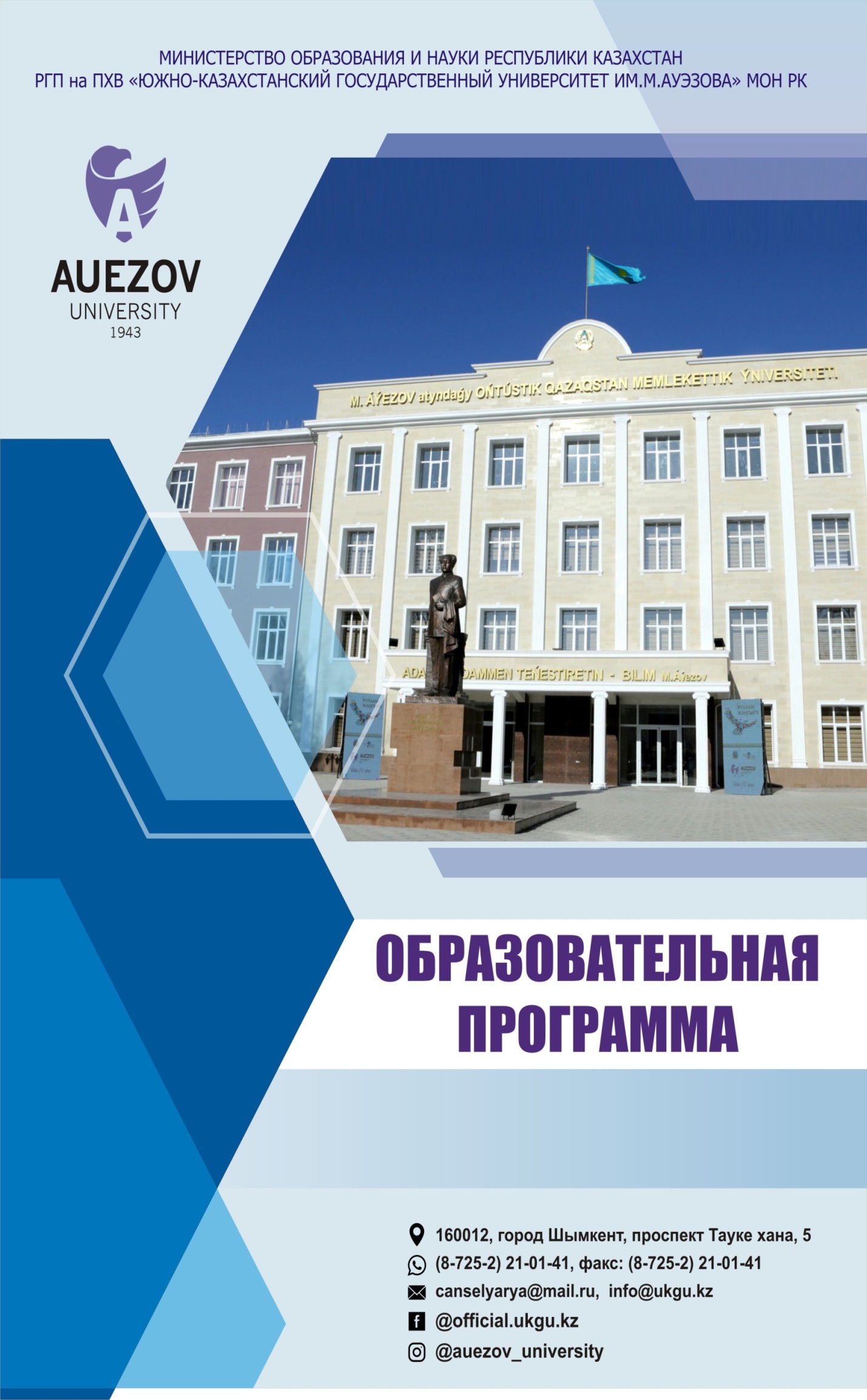 МИНИСТЕРСТВО ОБРАЗОВАНИЯ И НАУКИ РЕСПУБЛИКИ КАЗАХСТАНЮЖНО-КАЗАХСТАНСКИЙ ГОСУДАРСТВЕННЫЙ УНИВЕРСИТЕТ имени М.Ауезова    « УТВЕРЖДАЮ»                           Ректор ____________                            д.и.н.,   академик Кожамжарова Д.П.                                                                                       «___»_____20___г.ОБРАЗОВАТЕЛЬНАЯ ПРОГРАММА___________8D02310-Филология____________                       Шымкент, 2020 г.Разработчики:ОП рассмотрена Методической комиссией факультета Филологиипротокол №____ от «____» __________2020г.Председатель МК (комитета) ________________ Жетпісбаева Г.О.Рассмотрена и рекомендована к утверждению  на заседании Учебно-методического Совета ЮКГУ им. М. Ауэзова протокол № 5 от 18.  04. 2019г.Утверждена решением Ученого Совета университета протокол №12 от   «30 »  04. 2019 г.СОДЕРЖАНИЕВВЕДЕНИЕОбласть примененияПредназначена для осуществления подготовки докторантов по образовательной программе (далее - ОП) 8D02310-Филология в РГП на ПХВ «Южно-Казахстанский государственный университет им.М.Ауэзова» МОН РК.Нормативные документыЗакон Республики Казахстан «Об образовании» (с изменениями и дополнениями по состоянию на 04.07.2018 г.); Типовые правила деятельности организаций образования, реализующих образовательные программы высшего и (или) послевузовского образования, утвержденные приказом Министра образования и науки Республики Казахстан от 30 октября 2018 года №595 (зарегистрирован в Министерстве юстиции Республики Казахстан 31 октября 2018 года № 17657);Государственные общеобязательные стандарты высшего и послевузовского образования, утвержденные приказом Министра образования и науки Республики Казахстан от 31 октября 2018 г. № 604;Правила организации учебного процесса по кредитной технологии обучения, утвержденные приказом Министра образования и науки Республики Казахстан от 20 апреля 2011 г. № 152 с изменениями и дополнениями от 12 октября 2018 г. №563;Концепция образовательной программыЦель образовательной программы согласована с миссией университета и направлена на подготовку интеллектуальной элиты страны, обладающей передовыми знаниями предпринимательскими навыками, свободно владеющих тремя языками, демонстрирующих навыки концептуального, аналитического и логического мышления, творческий подход в профессиональной деятельности, способных работать в национальном и интернациональном коллективе, усваивающих стратегию обучения в течение всей жизни.Образовательная программа гармонизирована с 8-м уровнем Национальной рамки квалификаций РК, с Дублинскими дескрипторами, 1 циклом Квалификационной Рамки Европейского Пространства Высшего Образования. (A Framework for Qualification of the European Higher Education Area), также с 8 уровнем Европейской Квалификационной Рамки для образования в течении всей жизни (The European Qualification Framework for Lifelong Learning).Образовательная программа ориентирована на профессиональный и социальный заказ посредством формирования профессиональных компетенций, связанных с необходимыми видами научно-исследовательской, практической и предпринимательской деятельности, скорректированных с учетом требований стейкхолдеров.Уникальность ОП 8D02310-Филология  заключается в изучении научных дисциплин, дающих возможность понимания и осмысления современных подходов в методике преподавания языков, позволяющих совершенствовать профессиональный уровень обучающихся: высокий уровень теоретической подготовки в областях отраслей науки; высокий уровень языковой подготовки; развитие навыков в области научных исследований, педагогической и экспертной деятельности; оптимальное соотношение в учебном процессе теоретического и практического обучения; личностно-ориентированный подход к образовательному процессу, ориентированный на выработку ответственного отношения к результатам своей профессиональной деятельности;  аспект саморазвития, где делается акцент на обеспеченность образовательного процесса информационными и материально-техническими ресурсами, необходимыми для качественного проведения научно-исследовательской работы. Образовательная программа нацелена на достижение результатов обучения через организацию образовательного процесса с применением принципов Болонского процесса, студентоцентрированного обучения, доступности и инклюзивности.Результаты обучения по программе достигаются посредством следующих учебных мероприятий:- аудиторные занятия: лекции, семинары, практические и лабораторные занятия – проводятся с учетом инновационных технологий обучения, использования новейших достижений науки, технологий и информационных систем;- внеаудиторные занятия: самостоятельная работа обучающегося,  в  том числе под руководством преподавателя, индивидуальных консультаций;- проведение профессиональных практик, выполнение диссертационных работ (проектов).	- научно-исследовательская работа докторанта PhD, включающая проведение самостоятельного научного исследования, зарубежную научную стажировку в вузе зарубежного научного консультанта, подготовку научных публикаций и выполнение докторской диссертации; планирование научно-исследовательской работы докторантов PhD осуществляется по семестрам в соответствии с рабочими учебными планами образовательных программ; в конце каждого семестра докторанты PhD в ходе промежуточной аттестации НИР представляют отчет по результатам проведенной исследовательской работы на заседании выпускающей кафедры в присутствии научных консультантов. В университете приняты меры по поддержанию академической честности и академической свободы, защите от любого вида нетерпимости и дискриминации в отношении обучающихся.Качество ОП обеспечивается привлечением стейкхолдеров к ее разработке и оценке, систематическим мониторингом и обзором ее содержания.4.Требования к поступающим Установлены согласно Типовым правилам приема  на обучение в организации образования, реализующие образовательные программы высшего и послевузовского образования приказ МОН РК №600 от 31.10.20181. ПАСПОРТ ОБРАЗОВАТЕЛЬНОЙ ПРОГРАММЫ 1.1 Цель и задачи образовательной  программы по специальностиЦель ОП: Основная цель образовательной программы подготовки докторантов по специальности 8D02310-Филологий: подготовка высококвалифицированных и конкурентоспособных на международном рынке труда гумманитарных кадров, обладающего профессиональными и научными компетенциями и навыками их реализации в практической и научной деятельности.Задачи ОП:- формирование социально-ответственного поведения в обществе, понимание значимости профессиональных этических норм и следование этим нормам;- обеспечение умениями и навыками обучения в течение всей жизни, которые позволят им успешно адаптироваться к меняющимся условиямна протяжении всей их профессиональной карьеры;- обеспечение условий для приобретения высокого общего интеллектуального уровня развития, овладение грамотной и развитой речью, культурой мышления и навыками научной организации труда в сфере профессионально-гумманитарных учебных заведениях;- формирование конкурентоспособности выпускников в сфере филологической науки,  для обеспечения возможности их максимально быстрого трудоустройства по специальности или продолжения обучения на следующих ступенях обучения.1.2 Перечень квалификаций и должностейВыпускнику по данной ОП  присуждается степень  8D02310-Филологий.  8D02310-Филологий могут занимать первичные должности научная и управленческая в (научно-исследовательских учреждениях, конструкторских и проектных организациях) без предъявления требований к стажу работы в соответствии с квалификационными требованиями Квалификационного справочника должностей руководителей, специалистов и других служащих, утвержденного приказом министра труда и социальной защиты населения Республики Казахстан от 21 мая 2012 года № 201-ө-м.1.3 Квалификационная характеристика выпускника образовательной программы1.3.1 Сфера профессиональной деятельностиСферой профессиональной деятельности 8D02310-Филологий являются:- образовательная деятельность в высших, профессионально-гумманитарных учебных заведениях;- научная и управленческая деятельность в педагогических, научно-исследовательских учебных заведениях;- управленческая деятельность в структурных подразделениях МОН РК, отделов образования городского и областного уровня.1.3.2 Объекты профессиональной деятельностиОбъектами профессиональной деятельности 8D02310-Филологий являются:При научной и гумманитарной  подготовке:- высшие и специальные учебные заведения;- научно-исследовательские институты и центры по профилю специальности;- организации среднего, гумманитарного и профессионального образования, независимо от форм собственности и ведомственной подчинённости.1.3.3 Предметы профессиональной деятельностиПредметом профессиональной деятельности 8D02310-Филологий являются: учебно-воспитательный процесс в учебно-воспитательных учреждениях и организациях высшего, общего среднего образования, профессионально-гумманитарного образования, среднего специального образования, а также внешкольных учреждениях и организациях дополнительного образования и воспитания.1.3.4 Виды профессиональной деятельности8D02310-Филологий может выполнять следующие виды профессиональной деятельности:-        образовательную (педагогическую);-        учебно-воспитательную;             -        научно-исследовательскую;-        организационно-управленческую;-        социально-педагогическую.2.  Результаты обучения по ОПРО1 Свободно коммуницировать в профессиональной среде и социуме на  казахском, русском и английском языках.РО2 Обладать информационной и вычислительной грамотностью, умением обобщения, анализа и восприятия информации, постановки цели и выбора путей ее достижения.РО3  Применять в своей профессиональной деятельности методического аппарата  филологии, педагогических наук и общих научных методик.РО4  Создовать наличие культуры системного мышления, инновационного познания, инициативы и собственной творческой деятельности;РО5 Применять ораторского искусства на публичного выступления на международных научных форумах, конференциях и семинарах.РО6  Экспертиза языковых проблем  способом компаративистики в сравнительном и историческом контексте;РО7 Проектировать организация и управление научных поисков и обучения филологических предметов  на высоком теоретическом и методическом уровнях.РО8 Организовать практику научного поиска, изучение научно-методической литературы, организация педагогических экспериментов с внедрением их результатов в учебный процесс, владение алгоритмом исследовательской деятельности;РО9 Использовать вожможностей перехода формы работы к малому расходованию при ситуации обновления знаний обеспечивающие активный поиск и применение научной информации, профессиональный рост, динамику социальных, экономических и профессиональных ролейРО10 Использовать исследовательские, предпринимательские навыки и навыки работы в условиях неопределенности.РО11 Эффективно работать индивидуально и как член команды, корректно отстаивать свою точку зрения, корректировать свои действия и использовать различные методы.3 КОМПЕТЕНЦИИ ВЫПУСКНИКА ОП3.1 Успешное завершение обучения по ОП способствуют формированию у выпускника следующих компетенций:  ключевые компетенции (КК) профессиональные компетенции (ПК).  Ключевые компетенции:(КК1)  в области родного языка - взаимодействовать лингвистически соответствующим образом и творчески во всём многообразии общественных и культурных контекстов: во время учебы, на работе, дома и на досуге;(КК2)  в области иностранных языков - способность владения основными навыками коммуникации на иностранном языке -  понимания, выражения и толкования понятий, фактов и мнения в профессиональной области как в устной, так и в письменной форме (слушание, говорение, чтение, письмо) в соответствующем ряде социальных и культурных контекстов и межкультурного понимания;(КК3) фундаментальная математическая, естественнонаучная и техническая подготовка - способность и готовность применять образовательный потенциал, опыт и личностные качества, приобретенные во время изучения филологических дисциплин;(КК4) компьютерная 	- способность уверенно и критично использовать современные информационные и цифровые технологии для работы, досуга и коммуникаций, владения навыками использования, восстановления, оценки, хранения, производства, презентации и обмена информацией посредством компьютера, общения и участия в сотрудничающих сетях с помощью Интернета в сфере профессиональной деятельности; КК5 социальная - способность владеть социально-этическими ценностями, основанными на общественном мнении, традициях, обычаях, нормах и ориентироваться на них в своей профессиональной деятельности; знать культуры народов Казахстана и соблюдать их традиции; соблюдать основы правовой системы и законодательства Казахстана, знать тенденции социального развития общества; уметь адекватно ориентироваться в различных социальных ситуациях; уметь находить компромиссы, соотносить свое мнение с мнением коллектива; владеть нормами деловой этики, этическими и правовыми нормами поведения; стремиться к профессиональному и личностному росту; работать в команде, корректного отстаивать свою точку зрения, предлагать новые решения; демонстрировать толерантность по отношению к другим индивидам;КК6 экономическая, управленческая и предпринимательская - способность владеть навыками критического мышления, интерпретации, креативности анализа, выведения заключений, оценки; управлять проектами для достижения профессиональных задач, управлять персоналом, демонстрировать предпринимательские навыки.КК7  культурная подготовка - способность знать и понимать традиции и культуру народов Казахстана, является толерантным к традициям и культуре других народов мира, осознает установки толерантного поведения; не подвержен предрассудкам, обладает высокими духовными качествами, сформирован как интеллигентный человек КК8 дополнительные компетенции - способность владеть навыками критического мышления, интерпретации, креативности анализа, выведения заключений, оценки; обладать креативностью и активной жизненной позицией; принимать решения профессионального характера в условиях неопределенности и риска.Профессиональные компетенцииПК1 Уровень знаний -  использовать вожможностей перехода формы работы к малому расходованию при ситуации обновления знаний обеспечивающие активный поиск и применение научной информации, профессиональный рост, динамику социальных, экономических и профессиональных ролей; планировать, осушествлять и регулировать процессов филологических исследованийПК2 Научный культура -  формировать собственного научного принципа при резюмировании филологических проблем, оценки состояния подготовки и осуществлении их с учетом изменяющихся социально-экономических ситуаций; знать наличие культуры системного научного мышления, научного креатива и служебных навыков инновационного обучения;ПК3 Учебно-методическая  культура применять теоретико-методических принципов современных казахской, русской  филологии, системы метаязыка и метасловарей и научных школ филологии; освоение традиционных, инновационных методик обучения филологических дисциплин и ведения научных работ в ВУЗах ПК4 Культура воспитательной деятельности определять цели и задачи воспитания, создавать необходимые условия для реализации целей воспитания; опыт воспитательной работы с магистрам и студенческим активом ПК5 Культура речи подбирать для выражения своих мыслей правильные и нужные слова, строить из них фразы и т.д.; применять ораторского искусства на публичного выступления на международных научных форумах, конференциях и семинарахПК6 Политическая  культура строить правильные отношения магистрантами и студентами; наличие навыков осуществления коммуникативной, лингвистической, дискурсной, социально-культурной, прагматической и стратегической деятельности в научной отрасли ПК7 Личная организованность - проектировать, конструировать, организовывать и анализировать   свою научно-исследовательскую и педагогическую деятельность; способность к установлению связи с научной средой и к работе с коллективными научными проектамиПК8 Самодисциплина собранность и умение не разбрасываться; наличие чувства ответственности; развитие способности познания объяснения и решения научной проблемы и развития квалификации совершенствования  повествования в необходимой сфере филологической науки3.2 МАТРИЦА СООТНЕСЕНИЯ  РЕЗУЛЬТАТОВ ОБУЧЕНИЯ  ПО ОП В ЦЕЛОМ С ФОРМИРУЕМЫМИ КОМПЕТЕНЦИЯМИ МОДУЛЕЙ4.СВОДНАЯ ТАБЛИЦА, ОТРАЖАЮЩАЯ ОБЪЕМ ОСВОЕННЫХ КРЕДИТОВ В РАЗРЕЗЕ ОБРАЗОВАТЕЛЬНОЙ ПРОГРАММЫ5. СВЕДЕНИЯ О ДИСЦИПЛИНАХЛИСТ СОГЛАСОВАНИЯпо Образовательной программе шифр «8D02310-Филология»Директор ИПВО  ______________  Ыбырайым А.О.Директор НИУ     ______________  Назарбек У.Б.Директор ДНиП    _____________  Ходжибергенов Д.Т.Регистрационный номер-Код и классификация области образования8D02-Искусство и гуманитарные наукиКод и классификация направлений подготовки8D023-Языки и литератураГруппа образовательных программD060Вид ОПДействущая ОПУровень по МСКО0230Уровень по НРК8DУровень по ОРК8DЯзык обученияКазахскийТипичный срок обучения3 годаНаправление подготовкиНаучно-педагогическоеТрудоемкость ОП, не менее240 кредитовОтличительные особенности ОП ВУЗ-партнер (СОП)-ВУЗ-партнер (ДДОП)-Социальный партнер (ДО)-Ф.И.О.должностьподписьТлеубердиев Болатбек МакулбековичД.ф.н., профессор, декан факультета «Филологий»Омаров Нурлыбек КуралбековичК.ф.н., доцент заведующий кафедрой «Казахский язык и литература»Калчабеков Акжол БатыровичК.ф.н., доцент старшый преподаватель кафедрой «Казахский язык и литература»Агабеков Олжас МусабекулыМагистр преподаватель кафедрой «Казахский язык и литература»Кайимов Мухамеджан АбдихаликовичДокторант группа ДФ-18-3нк кафедрой «Казахский язык и литература»Боранбаев Сандыбай РежеповичД.ф.н., профессор, ректор «Региональный социально-инновационный университета»Введение……………………………………………………………………………...5Паспорт образовательной программы……………………………………………...7Результаты обучения по ОП………………………………………………………...8Компетенции выпускника ОП………………………………………………………84. Сводная таблица, отражающая объем освоенных кредитов в разрезе модулей образовательной программы………………………………………………………..125. Сведения о дисциплинах……………………………………………………………13Лист согласования…………………………………………………………………...17Приложение 1. Рецензия от работодателя………………………………………….18Приложение 2. Экспертное заключение……………………………………………20Р1Р2Р3Р4Р5Р6Р7Р8Р9Р10Р11КК1++++КК2+КК3+КК4+КК5++КК6++++КК7++КК8+++Курс обученияСеместрКоличество осваиваемых модулейКоличество изучаемых дисциплинКоличество изучаемых дисциплинКоличество изучаемых дисциплинКоличество кредитов KZКоличество кредитов KZКоличество кредитов KZКоличество кредитов KZВсего в часахИтого кредитов KZКоличество Количество Курс обученияСеместрКоличество осваиваемых модулейОКВККВТеоретичес-кое обучениеУчебная практикаПроизводст-венная практикаИтоговая аттестацияВсего в часахИтого кредитов KZэкздиф.
зачет1172515
1245
307
12
81440302315
72030241680
30351200
3036124530итогоитого72515
8
157530180
7Наименование модуля ЦИКЛОК/КВНаименование компонентаКраткое описание дисциплины(30-50 слов)Кол-во кредитовФормируемые РО (коды)Лингвистические аспекты и направленияБПОКВторая половина XX в.- научные приоритеты казахской филологии в начале XXI века Исследовать и подвергать анализу актуальные вопросы  в изучении казахского языка.  Проследить актуальные вопросы   науки казахской филологии начала 21в.  Исследовать  суть когнитологических терминов. Сравнить грамматика тюркских языков.  Модернизировать и развивать общеязыковая семантическую структуру.  Подвергать анализу  концепта в лингвистике.   Подвергать анализу   прагматизма в лингвистике.  Исследовать кросскультур в филологии.  Классифицировать концептуальное поле художественного текста. 3РО1РО5РО8Лингвистические аспекты и направленияБПКВСовременные направления и аспекты лингвистикиЭкспериментировать принципы лингвистической географии. Запоминать и применять интерпретация изоглоссарии.  Оценивать тесные связи ареальной лингвистики  с лингвистической географией и диалектологией.  Запоминать определение с  ареальной позиции диалектических фактов.  5РО3РО6РО7Лингвистические аспекты и направленияАреальная лингвистикаАргументировать необходимый особенности ареальной лингвистики. Иллюстрировать территориальное распространение языковых отличий.  Обследовать ареальная лингвистику и ее развитие в тюркских языках.  Обследовать язык османских тюрков.  Обследовать родоплеменные языки.  Обследовать территориальных диалектов. Формировать кыргызского, казахского и башкирского языков.РО3РО6Лингвистические аспекты и направленияБПКВПознавательная семантикаКлассифицировать когнитивная парадигма в обучении казахского языка.  Определять новые школы языкознания 20 в.  Развивать когнитивной отрасли  в обучении казахского языка.  Воспроизводить соотношения парадигма – теория – итоги в языкознании. Оценивать  искусство речи.   Оценивать искусство слова – основа познания.  Понимать и использовать общая теоретическая парадигма языкопознавательных - положений. 5РО2РО4РО11Лингвистические аспекты и направленияКомпаративистикаАнализировать парадигму  языкопознавательных «Этюдов» в казахской лингвистике. Языковой структурно – познавательный фактор.    Анализировать лингвокогнитивные  и этнокультурные основы казахской топонимики. Понимать и использовать лингвокультурные характеристики этносоциальных названий в казахской стране.РО4РО11Лингвистические  процессыПДОКПсихолингвистические аспекты речевого общенияПрактиковать появление   компаративистики в казахском языкознании.  Анализировать новые школы по обучению языка 20 в. Развивать когнитивной сферы в обучении казахского языка. Соотношения парадигма – теория - итоги в языкознании.  Употреблять аллюзию  в лингвистике.  Различать понятие адаптации в компаравистике.  Разобрать языковая структуру в познавательном факторе.    Запоминать познавательные внутренние связи в казахской лингвистике.  Описывать элементы лингвокогнитивные исследований. Лингвокультурные характеристики национальных этносоциальных названий.  Исследовать языковая  типологию и анаологию.  Проектировать историко-сравнительная школа в языкознании. 5РО2РО8РО9Лингвистические  процессыПДКВАкадемическая речь Изучить ораторское искусство – ценное наследие человечества. Сравнивать ораторство - традиционное древнее языковое искусству  казахского народа.  Исследовать видные деятели истории казахского национального ораторского искусства.  Первые исследования по риторике. Развивать теории ораторского исскуства в Казахстане. Наука риторики – внушения. 4РО5РО6РО8Лингвистические  процессыТеория научного дискурсаУпотреблять роль М.Ломоносова в формировании теории ораторского искусства. Видные представители греческого ораторского искусства.  Оценивать роль  греческого ораторского искусства в общественной жизни.  Видные представители римского ораторского искусства. Письменные памятники Орхон-Енисея – начало казахского ораторского искусства. История казахского национального ораторского искусства.  Исследовать и изучить Ч.Валиханова ораторства биях.РО5РО6Лингвистические  процессыПДКВМетодология  и методика лингвистических исследований Оценивать история  лингвистических исследований.  Учитывать три основных понятия в познании языкового признака по Г.Стерену.  Натуралистический или биологический взгляд в языкознании. Направление «Лингвистическая география» основанное  Жюльем Жильероном. 4РО1РО3РО10Лингвистические  процессыПДКВСовременные тенденции в лингвистических исследованияхИсследовать принципы школы эстетизма основанные Карлом  Фосслером Исследовать неолингвизм (новая лингвистика) – обратное направление грамматизму.  Лингвистическая концепция   Фердинанда де Соссюра.  Анализировать и исправлять основы фактов влияющие развитию языка.   РО3РО10Лингвистические  процессыПДКВЯзык и культура в аспекте научныхпарадигмЦитировать и применять синхронные и диахронные аспекты языка.  Исследовать признание языка системой – задача показа его знаковой природы.  Поддерживать  и ранжировать основатели  Копенгагенской школы. Изучать идея трудов  Луи Ельмелева.  4РО1РО3РО7РО11Лингвистические  процессыЛингвокультурологический анализ текста: методы и приемыХарактеризовть нормативные грамматические вопросы в трудах Александра Матвеевича Пешковского. Яфетская  теория Н.Я. Марра.    Классифицировать историю развития тюркологической науки. Анализировать пространственное языковое знание.РО7РО11